УКРАЇНАЧЕРНІГІВСЬКА  МІСЬКА  РАДАВИКОНАВЧИЙ  КОМІТЕТ14000, м. Чернігів, вул. Магістратська, 7_______________________________________тел 77-48-08ПРОТОКОЛ № 31			засідання виконавчого комітету міської радим. Чернігів							Розпочато засідання о 15.10                                                                                              Закінчено засідання о 15.30                                                                                               29 травня 2024 рокуСекретар міської ради						        Олександр ЛОМАКОЗаступник міського голови –керуючий справами виконкому					Сергій ФЕСЕНКО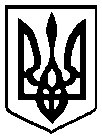                                                 Брали участь у засіданні:                                                Брали участь у засіданні:                                                Брали участь у засіданні:Головує:Головує:Ломако О. А.Ломако О. А.секретар міської ради Члени виконавчого комітету міської ради:Атрощенко О. А.Атрощенко О. А.заступник міського головиІванченко В. Г.Іванченко В. Г.директор ТОВ «Поліський інжиніринг»Лисенко О. Ю.Лисенко О. Ю.начальник фінансового управління міської радиПекур В. О.Пекур В. О.заступник міського головиФесенко С. І.Фесенко С. І.заступник міського голови – керуючий справами виконкомуВідсутні члени виконавчого комітетуміської ради:Антошин В. Л.Антошин В. Л.громадський діяч Геращенко В. М.Геращенко В. М.заступник міського головиКоптель І. Г.Коптель І. Г.директор Чернігівської філії АТ «УКРТЕЛЕКОМ»Запрошені на засідання виконавчого комітетуміської ради:Алєксєєва М. М. Алєксєєва М. М. - директор міського територіального центру соціального обслуговування (надання соціальних послуг) міської ради  (18)Болтян О. І.Болтян О. І.- начальник відділу організації роботи з питань компенсації за пошкоджене та знищене майно міської ради (9 - 10)Гаценко О. О.Гаценко О. О.- заступник начальника юридичного відділу міської ради  (1 – 19)Єпінін О. Ю.Єпінін О. Ю.- голова фонду комунального майна міської ради (6)Зінченко О. Г.Зінченко О. Г.- заступник начальника управління у справах сім’ї, молоді та спорту міської ради (14 - 17) Ірха А. С.Ірха А. С.- заступник головного бухгалтера КП «Чернігівводоканал» міської ради (3 - 5)Куц Я. В.Куц Я. В.- начальник управління житлово-комунального господарства міської ради  (1)Макаров О. В.Макаров О. В.- заступник начальника управління капітального будівництів міської ради (7)Малець О. О.Малець О. О.- заступник начальника управління охорони здоров’я (8)Марчук І. П.Марчук І. П.- директор департаменту соціальної політики міської ради (11 - 13)Руденок П. С. Руденок П. С. - заступник директора КП «Теплокомуненерго» міської ради (2)Сердюк О. В.Сердюк О. В.- заступник директора КП «Чернігівбудінвест» міської ради  (19)Циганок Ю. А.Циганок Ю. А.- начальник пресслужби міської ради (1 - 19)Відповідно до Закону України «Про запобігання корупції» ніхто з членів виконавчого комітету міської ради не повідомив про реальний або потенційний конфлікт інтересівВідповідно до Закону України «Про запобігання корупції» ніхто з членів виконавчого комітету міської ради не повідомив про реальний або потенційний конфлікт інтересівВідповідно до Закону України «Про запобігання корупції» ніхто з членів виконавчого комітету міської ради не повідомив про реальний або потенційний конфлікт інтересів1. СЛУХАЛИ:	Про перекриття руху автотранспорту по вул. Олексія Сенюка Про перекриття руху автотранспорту по вул. Олексія Сенюка Доповідав:                                             Куц Я. В.Виступив:                                              Ломако О. А.Доповідав:                                             Куц Я. В.Виступив:                                              Ломако О. А.ГОЛОСУВАЛИ:"ЗА" – одноголосно"ЗА" – одноголосноВИРІШИЛИ:Рішення № 318 додаєтьсяРішення № 318 додається2. СЛУХАЛИ:	Про перекриття руху автотранспорту Про перекриття руху автотранспорту Доповідав:                                           Руденок П. С.Виступили:                                          Куц Я. В.                                                             Ломако О. А.    Доповідав:                                           Руденок П. С.Виступили:                                          Куц Я. В.                                                             Ломако О. А.    ГОЛОСУВАЛИ:"ЗА" – одноголосно"ЗА" – одноголосноВИРІШИЛИ:Рішення № 319 додаєтьсяРішення № 319 додається3. СЛУХАЛИ:	Про надання згоди на списання основного засобу Про надання згоди на списання основного засобу Доповідав:                                           Ірха А. С.Виступив:                                            Ломако О. А.    Доповідав:                                           Ірха А. С.Виступив:                                            Ломако О. А.    ГОЛОСУВАЛИ:"ЗА" – одноголосно"ЗА" – одноголосноВИРІШИЛИ:Рішення № 320 додаєтьсяРішення № 320 додається4. СЛУХАЛИ: Про перерахування внеску міської ради у статутний капітал комунального підприємстваПро перерахування внеску міської ради у статутний капітал комунального підприємстваДоповідав:                                           Ірха А. С.Виступив:                                            Ломако О. А.    Доповідав:                                           Ірха А. С.Виступив:                                            Ломако О. А.    ГОЛОСУВАЛИ:"ЗА" – одноголосно"ЗА" – одноголосноВИРІШИЛИ:Рішення № 321 додаєтьсяРішення № 321 додається5. СЛУХАЛИ:	Про затвердження Статуту комунального підприємства «Чернігівводоканал» Чернігівської міської ради у новій редакціїПро затвердження Статуту комунального підприємства «Чернігівводоканал» Чернігівської міської ради у новій редакціїДоповідав:                                            Ірха А. С.Виступив:                                             Ломако О. А.    Доповідав:                                            Ірха А. С.Виступив:                                             Ломако О. А.    ГОЛОСУВАЛИ:"ЗА" – одноголосно"ЗА" – одноголосноВИРІШИЛИ:Рішення № 322 додаєтьсяРішення № 322 додається6. СЛУХАЛИ:	Про надання згоди на списання майнаПро надання згоди на списання майнаДоповідав:                                            Єпінін О. Ю.Виступив:                                             Ломако О. А.                                                        Доповідав:                                            Єпінін О. Ю.Виступив:                                             Ломако О. А.                                                        ГОЛОСУВАЛИ:"ЗА" – одноголосно"ЗА" – одноголосноВИРІШИЛИ:Рішення № 323 додаєтьсяРішення № 323 додається7. СЛУХАЛИ:	Про надання згоди на передачу капітальних вкладеньПро надання згоди на передачу капітальних вкладеньДоповідав:                                             Макаров О. В.Виступив:                                              Ломако О. А.    Доповідав:                                             Макаров О. В.Виступив:                                              Ломако О. А.    ГОЛОСУВАЛИ:"ЗА" – одноголосно"ЗА" – одноголосноВИРІШИЛИ:Рішення № 324 додаєтьсяРішення № 324 додається8. СЛУХАЛИ: Про надання дозволу комунальному некомерційному підприємству «Чернігівська міська лікарня № 3» Чернігівської міської ради на укладення договоруПро надання дозволу комунальному некомерційному підприємству «Чернігівська міська лікарня № 3» Чернігівської міської ради на укладення договоруДоповідала:                                            Малець О. О.Виступив:                                               Ломако О. А.                                                         Доповідала:                                            Малець О. О.Виступив:                                               Ломако О. А.                                                         ГОЛОСУВАЛИ:"ЗА" – одноголосно"ЗА" – одноголосноВИРІШИЛИ:Рішення № 325 додаєтьсяРішення № 325 додається9. СЛУХАЛИ:	Про затвердження рішень комісії з розгляду питань щодо надання компенсації за пошкоджені об’єкти нерухомого майна внаслідок бойових дій, терористичних актів, диверсій, спричинених збройною агресією Російської Федерації проти України та направлення на повторний розгляд заяви на підставі поданого заперечення (протокол № 19 від 16.05.2024)Про затвердження рішень комісії з розгляду питань щодо надання компенсації за пошкоджені об’єкти нерухомого майна внаслідок бойових дій, терористичних актів, диверсій, спричинених збройною агресією Російської Федерації проти України та направлення на повторний розгляд заяви на підставі поданого заперечення (протокол № 19 від 16.05.2024)Доповідала:                                            Болтян О. І. Виступив:                                               Ломако О. А.  Доповідала:                                            Болтян О. І. Виступив:                                               Ломако О. А.  ГОЛОСУВАЛИ:"ЗА" – одноголосно"ЗА" – одноголосноВИРІШИЛИ:Рішення № 326 додаєтьсяРішення № 326 додається10. СЛУХАЛИ:	Про затвердження рішень комісії з розгляду питань щодо надання компенсації за знищені об’єкти нерухомого майна внаслідок бойових дій, терористичних актів, диверсій, спричинених збройною агресією Російської Федерації проти України (протокол № 14 від 23.05.2024)Про затвердження рішень комісії з розгляду питань щодо надання компенсації за знищені об’єкти нерухомого майна внаслідок бойових дій, терористичних актів, диверсій, спричинених збройною агресією Російської Федерації проти України (протокол № 14 від 23.05.2024)Доповідала:                                            Болтян О. І. Виступив:                                               Ломако О. А.  Доповідала:                                            Болтян О. І. Виступив:                                               Ломако О. А.  ГОЛОСУВАЛИ:"ЗА" – одноголосно"ЗА" – одноголосноВИРІШИЛИ:Рішення № 327 додаєтьсяРішення № 327 додається11. СЛУХАЛИ:	Про забезпечення особистих та майнових прав та інтересів повнолітньої фізичної особи, яка визнана недієздатноюПро забезпечення особистих та майнових прав та інтересів повнолітньої фізичної особи, яка визнана недієздатноюДоповідала:                                            Марчук І. П.Виступив:                                               Ломако О. А. Доповідала:                                            Марчук І. П.Виступив:                                               Ломако О. А. ГОЛОСУВАЛИ:"ЗА" – одноголосно"ЗА" – одноголосноВИРІШИЛИ:Рішення № 328 додаєтьсяРішення № 328 додається12. СЛУХАЛИ: Про реєстрацію помічниківПро реєстрацію помічниківДоповідала:                                            Марчук І. П.Виступив:                                               Ломако О. А. Доповідала:                                            Марчук І. П.Виступив:                                               Ломако О. А. ГОЛОСУВАЛИ:"ЗА" – одноголосно"ЗА" – одноголосноВИРІШИЛИ:Рішення № 329 додаєтьсяРішення № 329 додається13. СЛУХАЛИ:	Про затвердження Статуту комунального некомерційного підприємства «Ветеранський простір» Чернігівської міської ради Про затвердження Статуту комунального некомерційного підприємства «Ветеранський простір» Чернігівської міської ради Доповідала:                                            Марчук І. П.Виступив:                                               Ломако О. А.     Проект рішення був включений до порядку денного за пропозицією секретаря міської ради Ломако О. А. без погодження начальника Чернігівської міської військової адміністрації Чернігівського району Чернігівської області, про що було доведено членам виконавчого комітетуДоповідала:                                            Марчук І. П.Виступив:                                               Ломако О. А.     Проект рішення був включений до порядку денного за пропозицією секретаря міської ради Ломако О. А. без погодження начальника Чернігівської міської військової адміністрації Чернігівського району Чернігівської області, про що було доведено членам виконавчого комітетуГОЛОСУВАЛИ:"ЗА" – одноголосно"ЗА" – одноголосноВИРІШИЛИ:Рішення № 330 додаєтьсяРішення № 330 додається14. СЛУХАЛИ:	Про надання (втрату) статусу, влаштування дітей-сиріт, дітей, позбавлених батьківського піклуванняПро надання (втрату) статусу, влаштування дітей-сиріт, дітей, позбавлених батьківського піклуванняДоповідала:                                            Зінченко О. Г.Виступив:                                               Ломако О. А. Доповідала:                                            Зінченко О. Г.Виступив:                                               Ломако О. А. ГОЛОСУВАЛИ:"ЗА" – одноголосно"ЗА" – одноголосноВИРІШИЛИ:Рішення № 331 додаєтьсяРішення № 331 додається15. СЛУХАЛИ:	Про особисті немайнові права і обов’язки батьків та дітейПро особисті немайнові права і обов’язки батьків та дітейДоповідала:                                            Зінченко О. Г.Виступив:                                               Ломако О. А. Доповідала:                                            Зінченко О. Г.Виступив:                                               Ломако О. А. ГОЛОСУВАЛИ:"ЗА" – одноголосно"ЗА" – одноголосноВИРІШИЛИ:Рішення № 332 додаєтьсяРішення № 332 додається16. СЛУХАЛИ:	Про надання дозволів на вчинення правочинів щодо житла, майна, право власності на яке або право користування яким мають дітиПро надання дозволів на вчинення правочинів щодо житла, майна, право власності на яке або право користування яким мають дітиДоповідала:                                            Зінченко О. Г.Виступив:                                               Ломако О. А. Доповідала:                                            Зінченко О. Г.Виступив:                                               Ломако О. А. ГОЛОСУВАЛИ:"ЗА" – одноголосно"ЗА" – одноголосноВИРІШИЛИ:Рішення № 333 додаєтьсяРішення № 333 додається17. СЛУХАЛИ:	Про встановлення статусу дитини, яка постраждала внаслідок воєнних дій та збройних конфліктів Про встановлення статусу дитини, яка постраждала внаслідок воєнних дій та збройних конфліктів Доповідала:                                            Зінченко О. Г.Виступив:                                               Ломако О. А. Доповідала:                                            Зінченко О. Г.Виступив:                                               Ломако О. А. ГОЛОСУВАЛИ:"ЗА" – одноголосно"ЗА" – одноголосноВИРІШИЛИ:Рішення № 334 додаєтьсяРішення № 334 додається18. СЛУХАЛИ:	Про затвердження тарифів на соціальні послуги, що надаються Чернігівським міським територіальним центром соціального обслуговування (надання соціальних послуг) Чернігівської міської радиПро затвердження тарифів на соціальні послуги, що надаються Чернігівським міським територіальним центром соціального обслуговування (надання соціальних послуг) Чернігівської міської радиДоповідала:                                            Зінченко О. Г.Виступив:                                               Ломако О. А. Доповідала:                                            Зінченко О. Г.Виступив:                                               Ломако О. А. ГОЛОСУВАЛИ:"ЗА" – одноголосно"ЗА" – одноголосноВИРІШИЛИ:Рішення № 335 додаєтьсяРішення № 335 додається19. СЛУХАЛИ:	Про затвердження Статуту комунального підприємства «Чернігівбудінвест» Чернігівської міської ради у новій редакціїПро затвердження Статуту комунального підприємства «Чернігівбудінвест» Чернігівської міської ради у новій редакціїДоповідав:                                             Сердюк О. В.Виступив:                                               Ломако О. В.   Членам виконавчого комітету міської ради було доведено про те, що є погодження із зауваженням начальника Чернігівської міської військової адміністрації Чернігівського району Чернігівської області. Зауваження доведені до розробника проекту рішення для відповідного реагування  Доповідав:                                             Сердюк О. В.Виступив:                                               Ломако О. В.   Членам виконавчого комітету міської ради було доведено про те, що є погодження із зауваженням начальника Чернігівської міської військової адміністрації Чернігівського району Чернігівської області. Зауваження доведені до розробника проекту рішення для відповідного реагування  ГОЛОСУВАЛИ:"ЗА" – одноголосно"ЗА" – одноголосноВИРІШИЛИ:Рішення № 336 додаєтьсяРішення № 336 додається